Режим работы:                   	   +375-44-487-56-97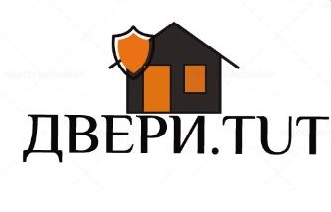                   900 - 1900                                    +375-29-743-70-52                                                         ИП Гайдук К.В.                                                    г. Марьина горка,             Последовича,2аПрайс-лист на погонажные изделия к дверям  3DПримечание:Комплект на один блок: полотно+коробка2,5 шт + Наличник 5 шт  Распил погонажных изделий не производится. Прайс-лист действует с 24,09,2018г.Погонажные изделияЦветЦена3D-Graf3D-Graf3D-GrafКоробка 3DG 3D  МДФ 2070*70*26 (у,п)3D Cappuccino,3D Grey, 3D Wenge9, 60Наличник 3DG 3D  МДФ Прямоугольный 2150*70*83D Cappuccino,3D Grey, 3D Wenge4, 26Добор 3DG 3D  МДФ 2070*100*83D Cappuccino,3D Grey, 3D Wenge6, 42Добор 3DG 3D  МДФ 2070*150*83D Cappuccino,3D Grey, 3D Wenge9, 78Добор 3DG 3D МДФ 2070*200*83D Cappuccino,3D Grey, 3D Wenge13, 02Притворная планка 3DG 3D  МДФ 2000*30*83D Cappuccino,3D Grey, 3D Wenge3, 72              3D Эко Плюс (не телескоп)             3D Эко Плюс (не телескоп)Элемент добора 2,1м (120 мм)Белый жасминвенгекапучиноперламутр5, 22Элемент коробки 2,1 м капучиноБелый жасминвенгекапучиноперламутр7, 38Элемент наличника 70 мм 2,2 м "гладкий"Белый жасминвенгекапучиноперламутр3, 06Белый жасминвенгекапучиноперламутр